Unit 3 Lesson 14: Proving the Pythagorean Theorem1 Notice and Wonder: Variable Version (Warm up)Student Task Statement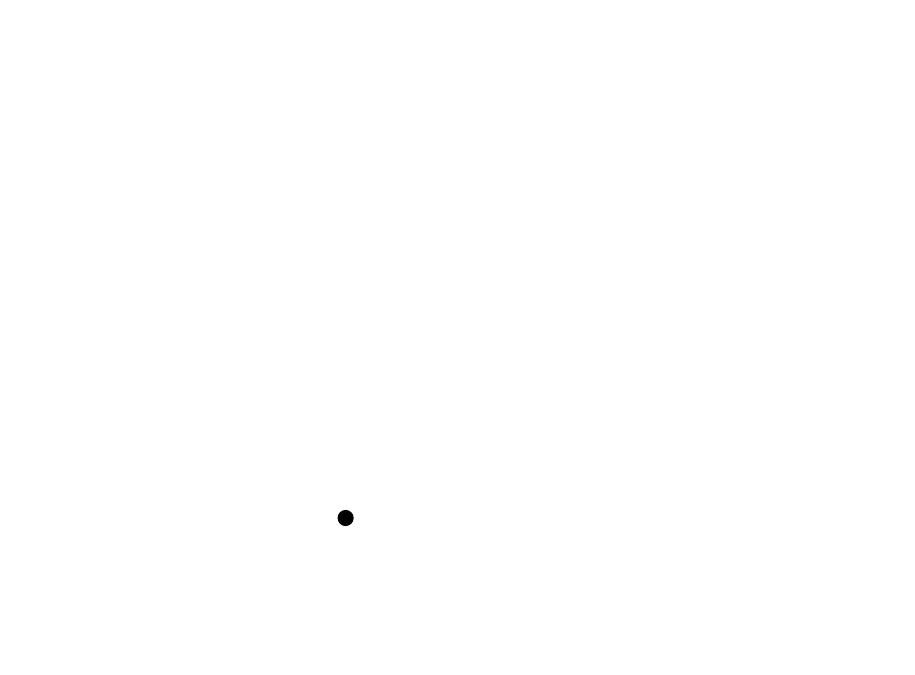 What do you notice? What do you wonder?2 Prove Pythagoras RightStudent Task Statement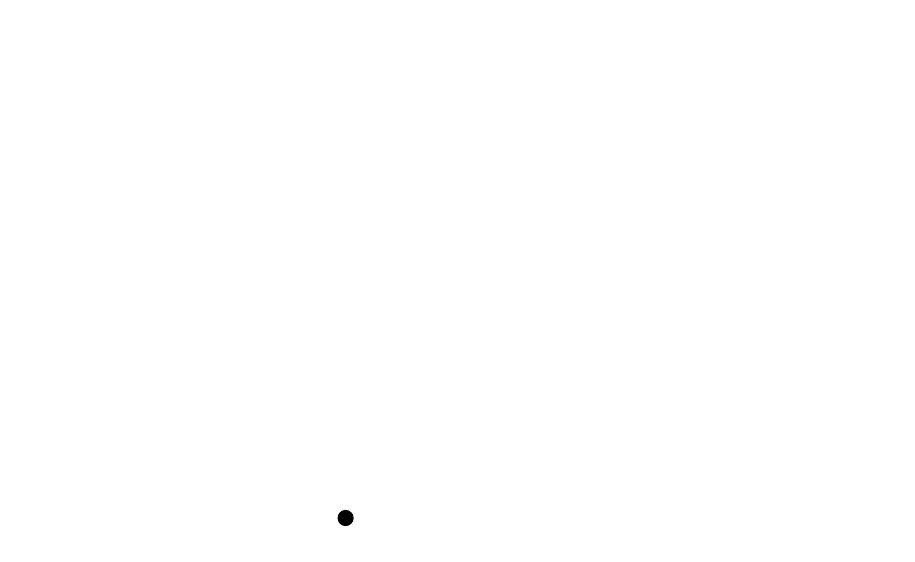 Elena is playing with the equivalent ratios she wrote in the warm-up. She rewrites . Diego notices and comments, “I got . The  and  remind me of the Pythagorean Theorem.” Elena says, “The Pythagorean Theorem says that . I bet we could figure out how to show that.”How did Elena get from ?What equivalent ratios of side lengths did Diego use to get ?Prove  in a right triangle with legs length  and  and hypotenuse length .3 An Alternate ApproachStudent Task Statement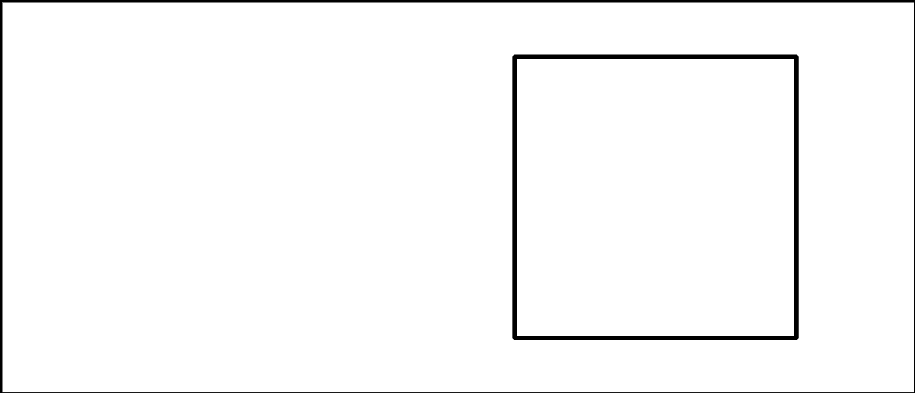 When Pythagoras proved his theorem he used the 2 images shown here. Can you figure out how he used these diagrams to prove  in a right triangle with hypotenuse length ?Images for Activity Synthesis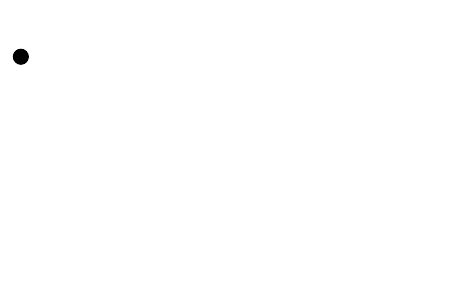 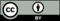 © CC BY 2019 by Illustrative Mathematics®